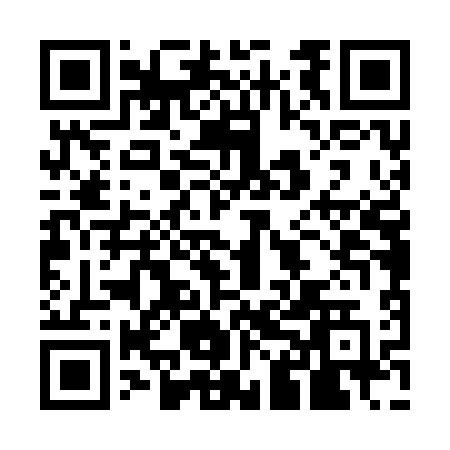 Prayer times for Novo Horizonte, BrazilWed 1 May 2024 - Fri 31 May 2024High Latitude Method: NonePrayer Calculation Method: Muslim World LeagueAsar Calculation Method: ShafiPrayer times provided by https://www.salahtimes.comDateDayFajrSunriseDhuhrAsrMaghribIsha1Wed5:196:3512:143:285:537:042Thu5:196:3512:143:285:527:043Fri5:206:3512:143:285:527:034Sat5:206:3612:143:275:517:035Sun5:206:3612:143:275:517:026Mon5:206:3712:133:265:507:027Tue5:216:3712:133:265:497:018Wed5:216:3712:133:265:497:019Thu5:216:3812:133:255:487:0110Fri5:226:3812:133:255:487:0011Sat5:226:3912:133:255:487:0012Sun5:226:3912:133:245:477:0013Mon5:236:4012:133:245:476:5914Tue5:236:4012:133:245:466:5915Wed5:236:4012:133:235:466:5916Thu5:246:4112:133:235:466:5817Fri5:246:4112:133:235:456:5818Sat5:246:4212:133:235:456:5819Sun5:256:4212:133:225:456:5820Mon5:256:4212:133:225:446:5721Tue5:256:4312:143:225:446:5722Wed5:266:4312:143:225:446:5723Thu5:266:4412:143:225:436:5724Fri5:266:4412:143:225:436:5725Sat5:276:4512:143:215:436:5726Sun5:276:4512:143:215:436:5727Mon5:276:4512:143:215:436:5628Tue5:286:4612:143:215:436:5629Wed5:286:4612:143:215:426:5630Thu5:286:4712:153:215:426:5631Fri5:286:4712:153:215:426:56